Главное управление МЧС России по Республике БашкортостанВ целях обеспечения детской безопасности необходимо: закрыть все розетки специальными заглушками;убрать все провода с пола и поверхностей, к которым у ребенка есть доступ;проверить, чтобы не было оголенных проводов;не разрешать ребенку пользоваться электроприборами, пока он не освоит правила обращения с ними;не гулять в грозу на улице, не играть возле ЛЭП, трансформаторных будок.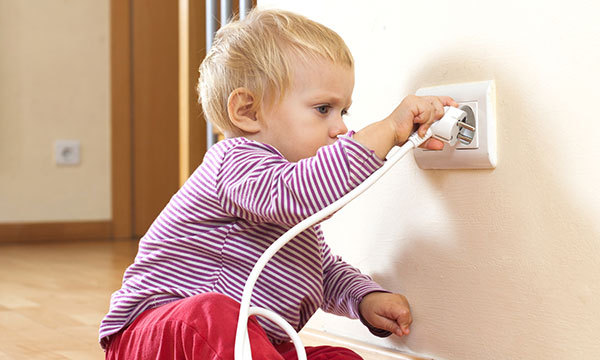 Профилактика в быту:Покупать электроприборы нужно только в специализированных магазинах;Эксплуатировать бытовую технику только согласно инструкции;Не пользоваться электроприборами при повреждении обшивки, корпуса, провода;Доверять ремонт электроприборов только специалистам;Наблюдать за работающими электроприборами, вовремя отключать;Не пользоваться поврежденными удлинителями;Не пользоваться феном, включенными в розетку телефонами и другой техникой во время принятия ванны;Проводить постоянные беседы с детьми.Единый телефон спасения 112